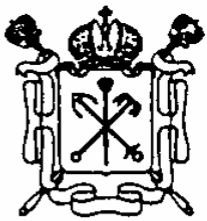 ТЕРРИТОРИАЛЬНАЯ ИЗБИРАТЕЛЬНАЯ КОМИССИЯ № 27Р Е Ш Е Н И ЕСанкт-ПетербургО Плане мероприятий Территориальной избирательной комиссии № 27по обеспечению избирательных прав граждан Российской Федерации, являющихся инвалидами, на 2022 годВ соответствии с пунктом 3.1 Рекомендаций по обеспечению избирательных прав граждан Российской Федерации, являющихся инвалидами, при проведении выборов в Российской Федерации, утвержденных постановлением Центральной избирательной комиссии Российской Федерации от 29 июля 2020 года № 262/1933-7, 
пунктом 2 решения Санкт-Петербургской избирательной комиссии 
от 13 января 2022 года № 302-9 «О Плане мероприятий Санкт-Петербургской избирательной комиссии по обеспечению избирательных прав граждан Российской Федерации, являющихся инвалидами, на 2022 год» Территориальная избирательная комиссия № 27 р е ш и л а:1. Утвердить План мероприятий Территориальной избирательной комиссии № 27 по обеспечению избирательных прав граждан 
Российской Федерации, являющихся инвалидами, на 2022 год 
согласно приложению к настоящему решению.2. Разместить настоящее решение на сайте Территориальной избирательной комиссии № 27 в информационно-телекоммуникационной сети «Интернет».3. Направить копии настоящего решения в Санкт-Петербургскую избирательную комиссию, администрацию Московского района 
Санкт-Петербурга, местные отделения (организации) региональных отделений общероссийских общественных организаций инвалидов 
в Санкт-Петербурге, участвующие в его реализации.4. Контроль за исполнением настоящего решения возложить 
на председателя Территориальной избирательной комиссии № 27 
Ющенко Л.В.Приложениек решению Территориальной избирательной комиссии № 27от 25 января 2022 года № 21-3ПЛАН МЕРОПРИЯТИЙТерриториальной избирательной комиссии № 27 по обеспечению избирательных прав граждан Российской Федерации, являющихся инвалидами, на 2022 год«25» января 2022 года№  21-3Председатель Территориальной избирательной комиссии № 27Л.В. ЮщенкоСекретарь Территориальной избирательной комиссии № 27Е.В. Дерябина№п/пНаименование мероприятияСрок исполненияОтветственные1. Организационные и обучающие мероприятия1. Организационные и обучающие мероприятия1. Организационные и обучающие мероприятия1. Организационные и обучающие мероприятия1.1.Участие в заседаниях Рабочей группы по обеспечению реализации избирательных прав граждан с ограниченными физическими возможностями на территории Московского района 
Санкт-ПетербургаПо мере необходимости,но не режеодного разав полугодиеЮщенко Л.В.1.2.Проведение тематических обучающих мероприятий 
с применением наглядных и практических методик 
с представителями участковых избирательных комиссий, 
отдела социальной защиты населения администрации района Санкт-Петербурга и учреждений социальной защиты населения, местных отделений (организаций) общественных организаций инвалидов в Санкт-ПетербургеВесь периодЮщенко Л.В.администрация Московского района Санкт-Петербурга 
(по согласованию)местные отделения (организации) региональных отделений общероссийских общественных организаций инвалидов в Санкт-Петербурге 
(по согласованию)1.3.Проведение тематических мероприятий, направленных 
на правовое просвещение избирателей, в том числе молодых 
и будущих, с ограниченными физическими возможностями 
Весь периодЮщенко Л.В.администрация Московского района Санкт-Петербурга 
(по согласованию)местные отделения (организации) региональных отделений общероссийских общественных организаций инвалидов в Санкт-Петербурге 
(по согласованию)добровольческие (волонтерские) организации 
в области реализации социально ориентированных общественных проектов 
(по согласованию)1.4.Подготовка и размещение на сайте Территориальной избирательной комиссии № 27 в информационно-телекоммуникационной сети «Интернет» информационных (новостных) материалов о деятельности Санкт-Петербургской избирательной комиссии и Территориальной избирательной комиссии № 27 по обеспечению избирательных прав граждан Российской Федерации, являющихся инвалидамиВесь периодАппарат ТИК2. Мероприятия по обеспечению доступности помещений для голосования 
для избирателей, являющихся инвалидами, иных маломобильных групп населения2. Мероприятия по обеспечению доступности помещений для голосования 
для избирателей, являющихся инвалидами, иных маломобильных групп населения2. Мероприятия по обеспечению доступности помещений для голосования 
для избирателей, являющихся инвалидами, иных маломобильных групп населения2. Мероприятия по обеспечению доступности помещений для голосования 
для избирателей, являющихся инвалидами, иных маломобильных групп населения2.1.Взаимодействие с органами государственной власти 
и органами местного самоуправления в Санкт-Петербурге 
в части решения вопросов обеспечения доступности помещений для голосования для избирателей, являющихся инвалидами, 
иных маломобильных групп населенияВесь периодЮщенко Л.В.администрация Московского района Санкт-Петербурга 
(по согласованию)2.2.Обеспечение условий для беспрепятственного доступа избирателей, являющихся инвалидами, к избирательным участкам и помещениям для голосования в соответствии 
с Рекомендациями по обеспечению избирательных прав граждан Российской Федерации, являющихся инвалидами, 
при проведении выборов в Российской Федерации, утвержденными постановлением Центральной избирательной комиссии Российской Федерации от 29 июля 2020 года № 262/1933-7Весь периодЮщенко Л.В.Панов С.В.администрация Московского района Санкт-Петербурга 
(по согласованию)2.3.Перемещение помещений для голосования, недоступных 
для маломобильных групп населения, со вторых (и выше) этажей на первые этажи зданийВесь периодЮщенко Л.В.администрация Московского района Санкт-Петербурга 
(по согласованию)2.4.Мониторинг доступности помещений для голосования 
для избирателей, являющихся инвалидами, иных маломобильных групп населенияВесь периодЮщенко Л.В.администрация Московского района Санкт-Петербурга 
(по согласованию)2.5.Проверка исправности технических средств обеспечения доступности избирательных участков (пандусов, 
подъемных платформ (аппарелей), рельсов, 
адаптированных лифтов, раздвижных дверей, 
иных необходимых приспособлений (в том числе, временных), 
и их соответствия действующим строительным нормам 
и правилам Российской ФедерацииВесь период (в рамках плановых проверок обеспечения доступности объектов социальной инфраструктуры 
для маломобильных групп населения)Ющенко Л.В.администрация Московского района Санкт-Петербурга 
(по согласованию)местные отделения (организации) региональных отделений общероссийских общественных организаций инвалидов в Санкт-Петербурге 
(по согласованию)2.6.Уточнение мест компактного проживания избирателей, являющихся инвалидами, по видам стойких расстройств функций организма: зрения (слепые и слабовидящие), слуха (глухие), опорно-двигательного аппарата (лица, имеющие значительно выраженные нарушения функций верхних конечностей 
или нижних конечностей) для определения перечня 
специально оборудованных избирательных участковВесь периодЮщенко Л.В.администрация Московского района Санкт-Петербурга 
(по согласованию)местные отделения (организации) региональных отделений общероссийских общественных организаций инвалидов в Санкт-Петербурге 
(по согласованию)3. Анализ работы по итогам организации и проведения выборов на соответствующей территории3. Анализ работы по итогам организации и проведения выборов на соответствующей территории3. Анализ работы по итогам организации и проведения выборов на соответствующей территории3. Анализ работы по итогам организации и проведения выборов на соответствующей территории3.1.Анализ востребованности информации, выполненной крупным шрифтом и (или) с использованием шрифта Брайля, трафаретов для самостоятельного заполнения избирательного бюллетеня Весь периодЮщенко Л.В.,председатели УИК3.2.Анализ практики образования избирательных участков 
в местах временного пребывания в медицинских учреждениях, а также учреждениях социального обслуживанияВесь периодЮщенко Л.В., Дерябина Е.В.,отдел организационной работы и взаимодействия с органами местного самоуправления администрации Московского района Санкт-Петербурга (по согласованию)3.3.Анализ работы по организации голосования вне помещения для голосованияВесь периодЮщенко Л.В., Дерябина Е.В.,отдел организационной работы и взаимодействия с органами местного самоуправления администрации Московского района Санкт-Петербурга (по согласованию),председатели УИК3.4.Анализ обращений избирателей, являющихся инвалидами, поступивших территориальную и участковые избирательные комиссииВесь периодЮщенко Л.В., Дерябина Е.В.,председатели УИК